Fächerübergreifendes Unterrichtsmaterial (BWL/Italienisch) zum Thema „Verbuchung von Geschäftsfällen auf Bestandskonten und Einführung in die Erfolgskonten“:Zielgruppe: 3. Klasse WirtschaftsfachoberschuleZeitaufwand: insg. ca. 2 Unterrichtsstunden Betreuende Lehrpersonen: BWL-Lehrperson und Italienisch-LehrpersonOperazioni di gestione: conti dello stato patrimoniale e conti economiciOperazioni di gestione = GeschäftsfälleConti dello stato patrimoniale = Konten der Bilanz, auch Bestandskonten genanntLibro giornale = JournalPatrimonio netto = EigenkapitalImprenditore = UnternehmerUtile = GewinnEsercizio 1: Colora con lo stesso colore oppure collega correttamente!Esercizio 2: Rileva (in lingua tedesca) le operazioni sul libro giornale! Verbuche die folgenden Buchungssätze in deutscher Sprache im Journal! Apporto di denaro sul conto bancario da parte dell'imprenditore per 15.000 €Acquisto di macchinari per 7.000 € con regolamento a dilazioneOttenuto un mutuo per 50.000 € da rimborsare a 5 anniAcquisto di merci per 10.000 € con regolamento a mezzo c/c bancarioPagamento di un debito verso fornitori per 7.000 € a mezzo c/c bancarioRimborsata una parte del mutuo: 5.000 € (c/c bancario)Vendita di merci per 15.000 € con regolamento in contantiAcquistato un automezzo con pagamento dilazionato per 18.000 €Riscosso un credito verso clienti per 15.000 a mezzo c/c bancarioNegli esercizi svolti fino ad adesso il patrimonio netto non è mai cambiato.Ma è proprio questo l'obiettivo dell'imprenditore di far aumentare il patrimonio netto tramite l'ottenimento di un utile.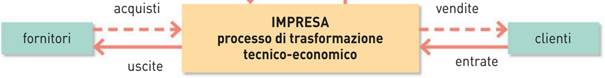 Esercizio 3: Rispondi alle domande1. Descrivi il processo produttivo! Questi frammenti di testo ti possono aiutare:Il processo produttivo inizia gli …. di  … da parte dei …..In questa fase ci sono delle …. di …Questi acquisti di fattori produttivi possono essere per esempio …Con il processo di trasformazione, dove l'impresa combina e trasforma i vari fattori produttivi, si producono ……Questi vengono poi …. ai ….In questa fase ci sono delle … di …. 2. Quando si ottiene un utile? 3. Collega correttamente i seguenti esempi di operazioni di gestione che hanno portano a degli utili o perdite!Apporto di denaro da parte dell'imprenditore  - …Erhalten eines Darlehens mit Rückzahlung in 5 JahrenAcquisto di macchinari con regolamento a dilazione - ….Rückzahlung eines Teils des DarlehensOttenuto un mutuo  da rimborsare a 5 anni -Kauf von Maschinen auf ZielAcquisto di merci con regolamento a mezzo c/c bancario -Zahlung einer Lieferverbindlichkeit Pagamento di un debito verso fornitoriEinbringung von Geld durch den UnternehmerRimborsata una parte del mutuoKauf von Waren mit Zahlung mittels Bank-K/KVendita di merci con regolamento in contantiKauf eines Fuhrparks auf ZielAcquistato un automezzo con pagamento dilazionatoVerkauf von Waren mit BarzahlungRiscosso un credito verso clienti Inkasso einer KundenforderungNr.Konto im SollKonto im HabenBetrag SollBetrag Haben123456789Pagato l'affitto per un magazzino - …Zahlung von StromAddebito bancario per interessi passiviZahlung von Prämien für VersicherungSostenuti costi per personale dipendenteZahlung der Miete für ein LagerPagati premi di assicurazioneAufwendungen für Löhne für MitarbeiterPagati costi per energiaBelastung des Bankkontos für Sollzinsen